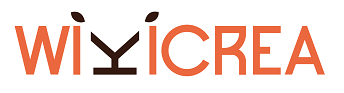 Exemple de questionnaire d’étude de marché pour l’ouverture d’un salon de thé.C’est bien sûr un modèle à adapter en fonction des caractéristiques de votre projet.QUESTIONNAIREFréquentez-vous habituellement les salons de thé ? Combien de fois par mois en moyenne vous rendez-vous en salon de thé ?Avec qui y allez-vous habituellement ? A quelles occasions fréquentez-vous les salons de thé ? Pause en villeRendez-vous entre amisPour déjeuner le midiPour rencontrer de nouvelles personnesPour passer le tempsAutres : …………………….Quel(s) jour(s) de la semaine préférez-vous pour vous rendre en salon de thé ?MercrediSamediDimancheAutres jours de la semaineQuel moment de la journée privilégiez-vous pour vous rendre en salon de thé ?MatinMidi Après-midiFin d’après-midiQuelles sont vos attentes quand vous vous rendez dans un salon de thé ? Notez de 1 à 10la rapidité du servicela convivialitéle cadrele calmela découverte de nouvelles saveurs / goûts le choix ou le renouvellement de la cartela qualité et la fraicheur des produits proposésles animations, événementsla présence d’une boutique du type épicerie finele rapport qualité-prixla présence d’un parkingAutres critères : ……………………………………………………Quels types d’animations aimeriez-vous voir proposer dans le salon de thé ? (cochez)DégustationsExpositions, artConférences (précisez la thématique)LittératurePhilosophieVentes type « tupperware »Activités créatives (précisez)Cours de cuisine, couture ou autre (précisez)Rendez-vous associatifsAutres : …………………………………………Aimeriez-vous que soient proposés des jeux ou animations pour enfants ?Si un salon de thé ouvrait dans le quartier, seriez-vous prêt à le tester ? Plutôt ouiPlutôt nonPourquoi ? ……………………………………………..Aimeriez-vous être invité à l’inauguration de notre salon de thé ? OuiNonSouhaiteriez-vous être tenu informé de l’ouverture de notre salon de thé ? OuiNonVos données personnelles :Nom, prénom :Adresse :Téléphone :E-mail :Age :Autres suggestions : …………………………………………………